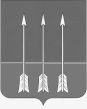 Администрация закрытого  административно-территориальногообразования  Озерный  Тверской  областиП О С Т А Н О В Л Е Н И Е18.03.2022 г.                                                                                             № 56Об объявлении конкурса на замещение вакантной должности муниципальной службы – руководителя отдела мобилизационной подготовки, делам гражданской обороны и чрезвычайных ситуации администрации ЗАТО Озерный Тверской области  В соответствии с Федеральным законом от 02.03.2007 г. №25-ФЗ «О муниципальной службе в Российской Федерации», Законом Тверской области от 09.11.2007 года №121-ЗО «О регулировании отдельных вопросов муниципальной службы в Тверской области», решением Думы ЗАТО Озерный Тверской области от 26.05.2011 года № 62 «О положении «О порядке проведения конкурса на замещение вакантной должности муниципальной службы в ЗАТО Озерный Тверской области», со статьёй 32 Устава ЗАТО Озерный Тверской области, администрация ЗАТО Озерный постановляет:Объявить конкурс на замещение вакантной должности муниципальной службы – руководителя отдела мобилизационной подготовки, делам гражданской обороны и чрезвычайных ситуации администрации ЗАТО Озерный Тверской области  (далее - Конкурс).Для организации и поведения Конкурса назначить конкурсную комиссию в составе:Председатель комиссии – Комаров Анатолий Николаевич, первый заместитель главы администрации ЗАТО Озерный;Секретарь комиссии – Чувашова Наталья Владимировна – руководитель  юридического отдела администрации  ЗАТО Озерный.   Члены комиссии: Муратова Елена Николаевна – заместитель главы администрации ЗАТО Озерный, руководитель отдела муниципальных закупок и бухгалтерского учета администрации ЗАТО Озерный;Кузнецова Анна Александровна – руководитель контрольно-организационного отдела администрации ЗАТО Озерный;Агапова Алиса Николаевна – руководитель   отдела ЗАГС администрации  ЗАТО Озерный.  В соответствии с положением «О порядке проведения конкурса на замещение вакантной должности муниципальной службы в ЗАТО Озерный Тверской области» поручить конкурсной комиссии организовать работу по порядку проведения Конкурса, опубликовать в газете «Дни Озерного» и разместить на официальном сайте муниципального образования ЗАТО Озерный в сети Интернет (www.ozerny.ru) объявление о проведении Конкурса не позднее, чем за 20 дней до дня проведения конкурса (приложение).Настоящее постановление вступает в силу со дня его подписания.Опубликовать настоящее постановление в газете «Дни Озерного» и разместить на официальном сайте муниципального образования ЗАТО Озерный в сети Интернет (www.ozerny.ru).Глава ЗАТО Озерный 	                                 	Н.А. ЯковлеваПриложение                                                                к постановлению администрации ЗАТО Озерный                                                                                                                 от 18.03.2022 г. № 56ОБЪЯВЛЕНИЕо проведении конкурса на замещениевакантной должности муниципальной службыАдминистрация ЗАТО Озерный Тверской области (далее - администрация) проводит конкурс на замещение вакантной должности муниципальной службы – руководителя отдела мобилизационной подготовки, делам гражданской обороны и чрезвычайных ситуации администрации ЗАТО Озерный Тверской области (далее – руководитель отдела мобилизационной подготовки, делам ГО и ЧС администрации).К участию в конкурсе допускаются лица, отвечающие требованиям, предъявляемым ст. 16 Федерального закона "О муниципальной службе 
в Российской Федерации", при отсутствии ограничений, связанных 
с муниципальной службой, установленных ст. 13 вышеуказанного Федерального закона.К кандидату, претендующему на замещение указанной должности муниципальной службы, предъявляются следующие  квалификационные требования:наличие высшего профессионального образования, не ниже уровня специалиста или магистратуры, не менее двух лет стажа муниципальной службы или стажа работы по специальности, направлению подготовки.Для лиц, имеющих дипломы специалиста или магистра с отличием, в течение трех лет со дня выдачи диплома устанавливаются квалификационные требования к стажу муниципальной службы или стажу работы по специальности, направлению подготовки для замещения вакантной должности муниципальной службы - не менее одного года стажа муниципальной службы или стажа работы по специальности, направлению подготовки.Конкурс заключается в оценке профессионального уровня кандидатов, их соответствия квалификационным требованиям.Кандидат, претендующий на должность руководителя отдела мобилизационной подготовки, делам ГО и ЧС администрации, должен обладать следующими базовыми знаниями и умениями:Знаниями:государственного языка Российской Федерации (русского языка);правовыми знаниями основ:Конституции Российской Федерации;Федерального закона от 6 октября 2003 г. N 131-ФЗ "О местном самоуправлении в Российской Федерации";Федерального закона от 2 марта 2007 г. N 25-ФЗ "О муниципальной службе в Российской Федерации";законодательства о противодействии коррупции;федеральных конституционных законов, федеральных законов, указов Президента Российской Федерации и постановлений Правительства Российской Федерации; иных нормативных актов и служебных документов, регулирующих соответствующую сферу деятельности применительно к исполнению конкретных должностных обязанностей;основ организации и прохождения муниципальной службы;основ делопроизводства и делового общения в сфере информационно-коммуникационных технологий, порядка работы со служебной информацией, правил охраны труда и пожарной безопасности.Умениями:работать на компьютере, в том числе в сети "Интернет";работать в информационно-правовых системах; организации подготовки, принятия и реализации управленческих решений в сфере, определяемой руководителем;организации и планирования работы, контроля, анализа и прогнозирования последствий принимаемых решений;ведения деловых переговоров, организации и ведения публичных выступлений;подготовки служебных документов и работы с ними;сбора, обработки, анализа информации;пользования оргтехникой;соблюдать этику делового общения при взаимодействии с гражданами. Прием документов осуществляется по адресу: 171090, Тверская область, ЗАТО Озерный, ул. Советская, д.9 (контрольно-организационный отдел) в рабочие дни с 9-00 часов до 18-00 часов, перерыв на обед с 14-00 до 15-00. Контактное лицо: Чувашова Наталья Владимировна, тел (48238) 4-27-53.Документы для участия в конкурсе принимаются со дня размещения данного объявления на официальном сайте муниципального образования ЗАТО Озерный в сети Интернет (www.ozerny.ru) и в газете «Дни Озерного» по 14 апреля 2022 года включительно.Документы доставлять непосредственно в контрольно-организационный отдел  администрации ЗАТО Озерный или направлять по почте.Для участия в конкурсе гражданин (муниципальный служащий) представляет следующие документы:личное заявление на имя представителя нанимателя, объявившего конкурс;собственноручно заполненную и подписанную анкету по форме, установленной Правительством Российской Федерации, с приложением фотографии;копию паспорта или заменяющего его документа (соответствующий документ предъявляется лично по прибытии на конкурс);копию трудовой книжки, заверенную нотариально или кадровой службой по месту службы (работы), и (или) сведения о трудовой деятельности, оформленные в установленном законодательством Российской Федерации порядке, и (или) иные документы, подтверждающие служебную (трудовую) деятельность гражданина (за исключением случаев, когда служебная (трудовая) деятельность осуществляется впервые);копии документов о профессиональном образовании, а также по желанию гражданина - о дополнительном профессиональном образовании, о присвоении ученой степени, ученого звания;заключение медицинской организации об отсутствии заболевания, препятствующего поступлению на муниципальную службу;копию документа, подтверждающего регистрацию в системе индивидуального (персонифицированного) учета, за исключением случаев, когда трудовой договор (контракт) заключается впервые;копию свидетельства о постановке физического лица на учет в налоговом органе по месту жительства;документы воинского учета - для граждан, пребывающих в запасе, и лиц, подлежащих призыву на военную службу;сведения о своих доходах, об имуществе и обязательствах имущественного характера, а также о доходах, об имуществе и обязательствах имущественного характера своих супруги (супруга) и несовершеннолетних детей, за год предшествующий году объявления конкурса;сведения об адресах сайтов и (или) страниц сайтов в информационно-телекоммуникационной сети «Интернет», на которых муниципальным служащим или гражданином Российской Федерации, претендующими на замещение вакантной должности муниципальной службы, размещалась общедоступная информация, за три календарных года, предшествующих году поступления на муниципальную службу, а также данные, позволяющие его идентифицировать.Копии предоставляемых документов могут быть заверены нотариально или по месту работы (службы).Несвоевременное представление документов, представление их 
в неполном объеме без уважительной причины или их предоставление 
с нарушениями правил оформления являются основанием для отказа гражданину в их приеме.Конкурс состоится 15 апреля 2022 года в 15 час. 30 мин., по адресу: ЗАТО Озерный, ул. Советская, д. 9, администрация ЗАТО Озерный.О допуске к участию в конкурсе претендентам будет сообщено письменно.С проектом трудового контракта (договора), формами документов можно ознакомиться на официальном сайте муниципального образования ЗАТО Озерный в сети Интернет (www.ozerny.ru).